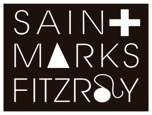 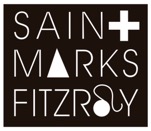 PARISH NEWSSunday 21 April 2024The Fourth Sunday of EasterDONATING MADE EASY 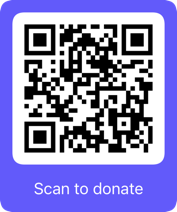 DIGITAL GIVINGNo cash on you? Use the new tap-on facility beside the collection basket or this QR Code…. 		èDIRECT TRANSFER REMINDERIf you use direct transfer, please check it is still operative as sometimes it expires and your desire to give to the work of God’s church can be overlooked. BSB 013275 Acc No. 0070-86265 Acc Name Church Wardens ACENVELOPE SCHEMEEnvelopes imprinted with the date of each Sunday assist with your weekly sacrificial gift. Ask Rod Conn or Gary Simmons if you would like a set of these envelopes. RESPONSE FOR THE PSALM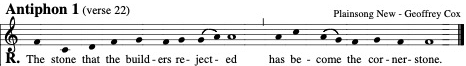 NEWS AND NOTICESIf you need a priest, please contact Linda Fiske on 0408 561 964 or lindalfiske@gmail.com. If you are unable to get hold of Linda, please contact Rod Conn on 0419 565 453 or rodconn@bigpond.net.auNOTICES – CALENDARSTHE FABRIC OF OUR LIVES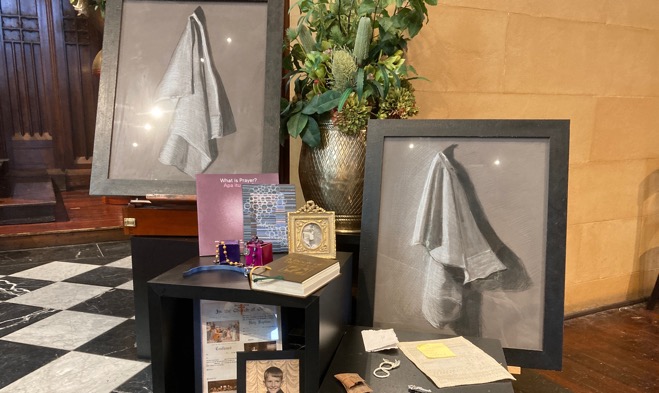 Beginning with Lent and carrying through Eastertide we have been building an installation of The Fabric Of Our Lives. Mother Linda has called us to consider the warp and weft of life that bring both the positive and the negative aspects of experience. It is in grounded and complex weaving of daily living God interacts with us. Parishioners have been, and are still invited to bring items that are meaningful to them to have them blessed and censed as part of our ritual at Sunday morning Mass. As these important Easter days continue, the opportunity for learning and growth calls to us.  You might like to consider participating in this installation as this week’s sermon considers the theme of Easter Faith.PRAYER FOR A NEW INCUMBENTBountiful God, give to this parish a faithful pastor who will faithfully speak your word and administer your sacraments; an encourager who will equip your people for ministry and enable us to fulfil our calling. Give to those who will choose, Louise, Rod and Rena, wisdom, discernment and patience, and to us give warm and generous hearts, for Jesus Christ’s sake. Amen.SAINT MARK’S DAY -  25th APRIL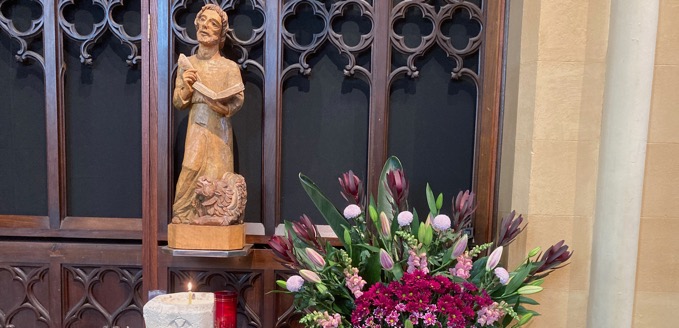 Thursday 25th April is the day of Saint Mark, our Patron Saint, and we will be celebrating Mass at 7pm on that day. Please join us as we acknowledge Saint Mark in the Sacrament at the altar and reflect on him in our lives, as a parish committed to fellowship, love and outreach to the marginalised in our community.STATEMENT ON PEACE IN THE HOLY LANDWe, the Bishops of the Anglican Church of Australia, gathered at Bendigo on Thursday 21st March 2024, unanimously affirm the following statement.‘As we enter into Holy Week, we lament the suffering due to the ongoing war in the Holy Land. In the spirit of Jesus Christ who said, “Blessed are the peacemakers” we pray for a just and lasting peace, for the release of all hostages, and for urgent aid to be delivered to civilians in Gaza. In praying for peace in the Holy Land, we particularly pray for strength for our Christian brothers and sisters in Israel, Gaza and the West Bank who, under the shadow of war, prepare to commemorate the death and resurrection of our Lord and Saviour, Jesus Christ. Anglicans across Australia are already praying for peace in this time. We know that this prayer will be shared in every church this Holy Week and Easter. As we lament the ongoing suffering, we condemn antisemitism and anti-Muslim sentiment which is on the rise in our own society. We appeal to all Australians to treat others as they would like to be treated, and we commit ourselves to work with other faith leaders for the common good for all Australians.’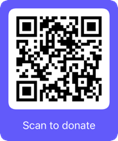 TODAY’S CELEBRATIONTODAY’S CELEBRATIONTODAY’S CELEBRATIONWelcome to this celebration of the Mass. Thank you for being here.Welcome to this celebration of the Mass. Thank you for being here.Welcome to this celebration of the Mass. Thank you for being here.Welcome to this celebration of the Mass. Thank you for being here.Welcome to this celebration of the Mass. Thank you for being here.Welcome to this celebration of the Mass. Thank you for being here.Welcome to this celebration of the Mass. Thank you for being here.THE FOURTH SUNDAY OF EASTER THE FOURTH SUNDAY OF EASTER THE FOURTH SUNDAY OF EASTER THE FOURTH SUNDAY OF EASTER THE FOURTH SUNDAY OF EASTER THE FOURTH SUNDAY OF EASTER THE FOURTH SUNDAY OF EASTER Year B in the Three-Year Lectionary CycleYear B in the Three-Year Lectionary CycleYear B in the Three-Year Lectionary CycleYear B in the Three-Year Lectionary CycleYear B in the Three-Year Lectionary CycleYear B in the Three-Year Lectionary CycleYear B in the Three-Year Lectionary CyclePrincipal CelebrantPrincipal CelebrantThe Reverend Dr. Linda FiskeHomilist  Homilist  The Reverend Dr. Linda FiskeThe Reverend Dr. Linda FiskeThe Reverend Dr. Linda FiskeOrganistOrganistTony White CantorCantorJames AllenMUSICMUSICHYMNS (in Mass book)HYMNS (in Mass book)Number and First LineTuneTuneTuneEntrance HymnEntrance HymnNEH 125– Alleluia! Alleluia! Alleluia!  O Filii et FilliaeO Filii et FilliaeO Filii et FilliaeOffertory HymnOffertory HymnNEH 104 – At the Lamb’s high feastSalzburgSalzburgSalzburgHymn after CommunionHymn after CommunionNEH105 – Christ the Lord is risen againWürttemburgWürttemburgWürttemburgFinal HymnFinal HymnNEH 120– Thine be the glory …..MaccabaeusMaccabaeusMaccabaeusMass SettingMass SettingMissa d’AngelusCox and SkinnerCox and SkinnerCox and SkinnerMotet Motet READINGSREADINGSFirst ReadingFirst ReadingActs 4: 7-12Rena PritchardRena PritchardRena PritchardResponsorial CanticleResponsorial CanticlePsalm 118:1+8-9, 21-23, 26+28-29 Second ReadingSecond Reading1 John 3: 1-2Andrew BuchananAndrew BuchananAndrew BuchananGospelGospelJohn 10: 11-18Prayers of the FaithfulPrayers of the FaithfulRena PritchardRena PritchardRena Pritchard   Eucharistic Assistant   Eucharistic Assistant   Eucharistic AssistantBryn JonesBryn JonesBryn Jones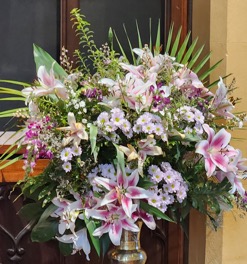 Flowers in the Church Thank you to everyone who donated towards the flowers in the church for Easter. It is wonderful to have flowers back in the church. As we progress through Easter, if you would like donate for flowers, as a particular intention or in memory of someone, there are envelopes at the back of the church, or use the tap-on device or the QR code. PARISH LITURGIES THIS WEEKPARISH LITURGIES THIS WEEKPARISH LITURGIES THIS WEEKPARISH LITURGIES THIS WEEKPARISH LITURGIES THIS WEEKPARISH LITURGIES THIS WEEKDayDayDayDayDaySaint’s DaySaint’s DayLiturgyLiturgyLiturgyTimeTimeTimeTuesday 23 April  Tuesday 23 April  Tuesday 23 April  Tuesday 23 April  Tuesday 23 April  Saint GeorgeSaint GeorgeMassMassMass12pm12pm12pmThursday 25 AprilThursday 25 AprilThursday 25 AprilThursday 25 AprilThursday 25 AprilSaint MarkSaint MarkMassMassMass7pm7pm7pmFORTHCOMING MASSES AND PARISH EVENTSFORTHCOMING MASSES AND PARISH EVENTSFORTHCOMING MASSES AND PARISH EVENTSFORTHCOMING MASSES AND PARISH EVENTSFORTHCOMING MASSES AND PARISH EVENTSFORTHCOMING MASSES AND PARISH EVENTSFORTHCOMING MASSES AND PARISH EVENTSFORTHCOMING MASSES AND PARISH EVENTSFORTHCOMING MASSES AND PARISH EVENTSMEETINGS and SPECIAL OCCASIONS MEETINGS and SPECIAL OCCASIONS MEETINGS and SPECIAL OCCASIONS MEETINGS and SPECIAL OCCASIONS MEETINGS and SPECIAL OCCASIONS MEETINGS and SPECIAL OCCASIONS MEETINGS and SPECIAL OCCASIONS CHORAL MASSES AND FORTHCOMING EVENTSCHORAL MASSES AND FORTHCOMING EVENTSCHORAL MASSES AND FORTHCOMING EVENTSCHORAL MASSES AND FORTHCOMING EVENTSCHORAL MASSES AND FORTHCOMING EVENTSCHORAL MASSES AND FORTHCOMING EVENTSCHORAL MASSES AND FORTHCOMING EVENTSFRIENDS OF SAINT MARKS EVENTSFRIENDS OF SAINT MARKS EVENTSFRIENDS OF SAINT MARKS EVENTSFRIENDS OF SAINT MARKS EVENTSFRIENDS OF SAINT MARKS EVENTSFRIENDS OF SAINT MARKS EVENTSFRIENDS OF SAINT MARKS EVENTSFRIENDS OF SAINT MARKS EVENTSFRIENDS OF SAINT MARKS EVENTSFRIENDS OF SAINT MARKS EVENTSNEXT SUNDAY’S LITURGICAL MINISTRIES AT SOLEMN MASSNEXT SUNDAY’S LITURGICAL MINISTRIES AT SOLEMN MASSNEXT SUNDAY’S LITURGICAL MINISTRIES AT SOLEMN MASSNEXT SUNDAY’S LITURGICAL MINISTRIES AT SOLEMN MASSNEXT SUNDAY’S LITURGICAL MINISTRIES AT SOLEMN MASSNEXT SUNDAY’S LITURGICAL MINISTRIES AT SOLEMN MASSNEXT SUNDAY’S LITURGICAL MINISTRIES AT SOLEMN MASSNEXT SUNDAY’S LITURGICAL MINISTRIES AT SOLEMN MASSNEXT SUNDAY’S LITURGICAL MINISTRIES AT SOLEMN MASSNEXT SUNDAY’S LITURGICAL MINISTRIES AT SOLEMN MASSNEXT SUNDAY’S LITURGICAL MINISTRIES AT SOLEMN MASSNEXT SUNDAY’S LITURGICAL MINISTRIES AT SOLEMN MASSNEXT SUNDAY’S LITURGICAL MINISTRIES AT SOLEMN MASS28 APRIL – THE FIFTH SUNDAY OF EASTER28 APRIL – THE FIFTH SUNDAY OF EASTER28 APRIL – THE FIFTH SUNDAY OF EASTER28 APRIL – THE FIFTH SUNDAY OF EASTER28 APRIL – THE FIFTH SUNDAY OF EASTER28 APRIL – THE FIFTH SUNDAY OF EASTER28 APRIL – THE FIFTH SUNDAY OF EASTER28 APRIL – THE FIFTH SUNDAY OF EASTER28 APRIL – THE FIFTH SUNDAY OF EASTER28 APRIL – THE FIFTH SUNDAY OF EASTER28 APRIL – THE FIFTH SUNDAY OF EASTER28 APRIL – THE FIFTH SUNDAY OF EASTER28 APRIL – THE FIFTH SUNDAY OF EASTER28 APRIL – THE FIFTH SUNDAY OF EASTER28 APRIL – THE FIFTH SUNDAY OF EASTERYear B in the Three-Year Lectionary CycleYear B in the Three-Year Lectionary CycleYear B in the Three-Year Lectionary CycleYear B in the Three-Year Lectionary CycleYear B in the Three-Year Lectionary CycleYear B in the Three-Year Lectionary CycleYear B in the Three-Year Lectionary CycleYear B in the Three-Year Lectionary CycleYear B in the Three-Year Lectionary CycleYear B in the Three-Year Lectionary CycleYear B in the Three-Year Lectionary CycleYear B in the Three-Year Lectionary CycleYear B in the Three-Year Lectionary CycleYear B in the Three-Year Lectionary CycleYear B in the Three-Year Lectionary CyclePresiderPresiderPresiderPresiderThe Reverend Dr. Linda FiskeThe Reverend Dr. Linda FiskeThe Reverend Dr. Linda FiskeThe Reverend Dr. Linda FiskeHomilistHomilistHomilistHomilistThe Reverend Dr. Linda FiskeThe Reverend Dr. Linda FiskeThe Reverend Dr. Linda FiskeThe Reverend Dr. Linda FiskeFirst ReadingFirst ReadingFirst ReadingFirst ReadingActs 9:26-31Acts 9:26-31Acts 9:26-31Acts 9:26-31Robyn GuntherRobyn GuntherRobyn GuntherRobyn GuntherRobyn GuntherResponsorial CanticleResponsorial CanticleResponsorial CanticleResponsorial CanticlePsalm 23:25b-26, 27+29, 30-31 Psalm 23:25b-26, 27+29, 30-31 Psalm 23:25b-26, 27+29, 30-31 Psalm 23:25b-26, 27+29, 30-31 Second ReadingSecond ReadingSecond ReadingSecond Reading1 John 3:18-241 John 3:18-241 John 3:18-241 John 3:18-24Tony WhiteTony WhiteTony WhiteTony WhiteTony WhiteGospelGospelGospelGospelJohn 15:1-8John 15:1-8John 15:1-8John 15:1-8Prayers of the FaithfulPrayers of the FaithfulPrayers of the FaithfulPrayers of the FaithfulTony WhiteTony WhiteTony WhiteTony WhiteTony WhiteEucharistic AssistantEucharistic AssistantEucharistic AssistantEucharistic AssistantEucharistic AssistantRobyn GuntherRobyn GuntherRobyn GuntherRobyn GuntherRobyn Gunther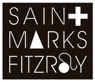 PARISH INFORMATIONPARISH INFORMATIONPARISH INFORMATIONPARISH INFORMATIONPARISH INFORMATIONHISTORYHISTORYHISTORYHISTORYHISTORYSaint Mark’s Anglican Church was opened on 21 January 1855, the foundation stone having been laid on 1 July 1853. A school was established here in 1849. There are six buildings on the Saint Mark’s site built between 1891 and 1926. The Church is classified by the National Trust and underwent a major restoration in the 1990s.Saint Mark’s Anglican Church was opened on 21 January 1855, the foundation stone having been laid on 1 July 1853. A school was established here in 1849. There are six buildings on the Saint Mark’s site built between 1891 and 1926. The Church is classified by the National Trust and underwent a major restoration in the 1990s.Saint Mark’s Anglican Church was opened on 21 January 1855, the foundation stone having been laid on 1 July 1853. A school was established here in 1849. There are six buildings on the Saint Mark’s site built between 1891 and 1926. The Church is classified by the National Trust and underwent a major restoration in the 1990s.Saint Mark’s Anglican Church was opened on 21 January 1855, the foundation stone having been laid on 1 July 1853. A school was established here in 1849. There are six buildings on the Saint Mark’s site built between 1891 and 1926. The Church is classified by the National Trust and underwent a major restoration in the 1990s.Saint Mark’s Anglican Church was opened on 21 January 1855, the foundation stone having been laid on 1 July 1853. A school was established here in 1849. There are six buildings on the Saint Mark’s site built between 1891 and 1926. The Church is classified by the National Trust and underwent a major restoration in the 1990s.ACKNOWLEDGEMENT OF COUNTRYACKNOWLEDGEMENT OF COUNTRYACKNOWLEDGEMENT OF COUNTRYACKNOWLEDGEMENT OF COUNTRYACKNOWLEDGEMENT OF COUNTRYWe acknowledge the traditional custodians of this Land, the Wurrundjeri people of the Kulin Nations. We pay our respects to their elders past and present.We acknowledge the traditional custodians of this Land, the Wurrundjeri people of the Kulin Nations. We pay our respects to their elders past and present.We acknowledge the traditional custodians of this Land, the Wurrundjeri people of the Kulin Nations. We pay our respects to their elders past and present.We acknowledge the traditional custodians of this Land, the Wurrundjeri people of the Kulin Nations. We pay our respects to their elders past and present.We acknowledge the traditional custodians of this Land, the Wurrundjeri people of the Kulin Nations. We pay our respects to their elders past and present.OUR VISIONOUR VISIONOUR VISIONOUR VISIONOUR VISIONThe Parish of Saint Mark the Evangelist, Fitzroy, identifies as an inclusive and diverse community of faith and action, founded on the Anglican Catholic tradition, with a strong commitment to the beauty of the liturgy, openness to learning and growth in faith, and the visibility of the church in daily life through hospitality, care, and outreach in the local community. It makes its presence felt in time and place, in the human community of inner-city Fitzroy and across time and space through emerging technologies and different platforms. Our Priorities are:Catholic Liturgy, Spirituality and TheologyLearning and Leadership DevelopmentHospitality and Pastoral CareCommunity Engagement and OutreachCo-operation and PartnershipStewardship and Resources ManagementThe Parish of Saint Mark the Evangelist, Fitzroy, identifies as an inclusive and diverse community of faith and action, founded on the Anglican Catholic tradition, with a strong commitment to the beauty of the liturgy, openness to learning and growth in faith, and the visibility of the church in daily life through hospitality, care, and outreach in the local community. It makes its presence felt in time and place, in the human community of inner-city Fitzroy and across time and space through emerging technologies and different platforms. Our Priorities are:Catholic Liturgy, Spirituality and TheologyLearning and Leadership DevelopmentHospitality and Pastoral CareCommunity Engagement and OutreachCo-operation and PartnershipStewardship and Resources ManagementThe Parish of Saint Mark the Evangelist, Fitzroy, identifies as an inclusive and diverse community of faith and action, founded on the Anglican Catholic tradition, with a strong commitment to the beauty of the liturgy, openness to learning and growth in faith, and the visibility of the church in daily life through hospitality, care, and outreach in the local community. It makes its presence felt in time and place, in the human community of inner-city Fitzroy and across time and space through emerging technologies and different platforms. Our Priorities are:Catholic Liturgy, Spirituality and TheologyLearning and Leadership DevelopmentHospitality and Pastoral CareCommunity Engagement and OutreachCo-operation and PartnershipStewardship and Resources ManagementThe Parish of Saint Mark the Evangelist, Fitzroy, identifies as an inclusive and diverse community of faith and action, founded on the Anglican Catholic tradition, with a strong commitment to the beauty of the liturgy, openness to learning and growth in faith, and the visibility of the church in daily life through hospitality, care, and outreach in the local community. It makes its presence felt in time and place, in the human community of inner-city Fitzroy and across time and space through emerging technologies and different platforms. Our Priorities are:Catholic Liturgy, Spirituality and TheologyLearning and Leadership DevelopmentHospitality and Pastoral CareCommunity Engagement and OutreachCo-operation and PartnershipStewardship and Resources ManagementThe Parish of Saint Mark the Evangelist, Fitzroy, identifies as an inclusive and diverse community of faith and action, founded on the Anglican Catholic tradition, with a strong commitment to the beauty of the liturgy, openness to learning and growth in faith, and the visibility of the church in daily life through hospitality, care, and outreach in the local community. It makes its presence felt in time and place, in the human community of inner-city Fitzroy and across time and space through emerging technologies and different platforms. Our Priorities are:Catholic Liturgy, Spirituality and TheologyLearning and Leadership DevelopmentHospitality and Pastoral CareCommunity Engagement and OutreachCo-operation and PartnershipStewardship and Resources ManagementCOMMUNITY PROGRAMSCOMMUNITY PROGRAMSCOMMUNITY PROGRAMSCOMMUNITY PROGRAMSCOMMUNITY PROGRAMSSAINT MARKS COMMUNITY CENTRESAINT MARKS COMMUNITY CENTRESAINT MARKS RECYCLEDSAINT MARKS RECYCLEDSAINT MARKS RECYCLED250 George Street, FitzroyA partnership with Anglicare Victoria to provide support to those experiencing homelessness250 George Street, FitzroyA partnership with Anglicare Victoria to provide support to those experiencing homelessness298 Smith Street, CollingwoodOur opportunity shop provides quality recycled goods. Supports the work of our Community Centre298 Smith Street, CollingwoodOur opportunity shop provides quality recycled goods. Supports the work of our Community Centre298 Smith Street, CollingwoodOur opportunity shop provides quality recycled goods. Supports the work of our Community CentreWHERE TO FIND USWHERE TO FIND USWHERE TO FIND USWHERE TO FIND USWHERE TO FIND USwww.stmarksfitzroy.comwww.stmarksfitzroy.comwww.stmarksfitzroy.comwww.stmarksfitzroy.comwww.stmarksfitzroy.comSUNDAY MASS – Always at 9.30 am and live streamed on YouTubeSUNDAY MASS – Always at 9.30 am and live streamed on YouTubeSUNDAY MASS – Always at 9.30 am and live streamed on YouTubeSUNDAY MASS – Always at 9.30 am and live streamed on YouTubeSUNDAY MASS – Always at 9.30 am and live streamed on YouTube250 George Street (Cnr of Moor Street) Fitzroy250 George Street (Cnr of Moor Street) Fitzroy250 George Street (Cnr of Moor Street) FitzroyPO Box 124 Fitzroy Victoria 3065PO Box 124 Fitzroy Victoria 3065Acting Vicar: The Reverend Dr Linda FiskeActing Vicar: The Reverend Dr Linda FiskeActing Vicar: The Reverend Dr Linda FiskeActing Vicar: The Reverend Dr Linda FiskeActing Vicar: The Reverend Dr Linda FiskeTel:  0408 561 964Email: lindalfiske@gmail.comEmail: lindalfiske@gmail.com